MINHA MULTA VEM COM FOTODe olho nas infraçõesFonte – Jornal Zero Hora – Edição 24-06-2015 – página 23AS 113 CÂMERAS DA EPTC registram, todos os dias, irregularidades no trânsito da Capital. Em breve, flagrantes captados podem virar multas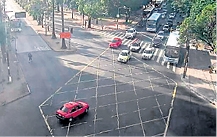 Furar sinal vermelho, trafegar na contramão ou pelo acostamento, ultrapassar em local proibido, parar em cruzamento ou não dar prioridade para o pedestre na faixa de segurança. Em breve, vai ser muito mais difícil cometer esses tipos de infrações nas ruas de Porto Alegre e sair impune. Ancorada por uma nova legislação, a Empresa Pública de Transporte e Circulação (EPTC) decidiu usar as 113 câmeras de monitoramento já espalhadas pela cidade para transformar irregularidades, efetivamente, em multas.

A medida que passa a permitir isso (resolução n° 532) foi publicada na quarta-feira da semana passada. Ela amplia a resolução 471, de dezembro de 2013, que previa a fiscalização por câmeras de monitoramento nas estradas e rodovias, para as vias urbanas. A legislação, no entanto, não prevê que a imagem seja, obrigatoriamente, anexada à multa enviada ao motorista:

– Acredito que deveria ser apresentada a prova de forma imediata, porque evita a desconfiança em reação ao agente que aplicou a multa, uma das principais queixas dos motoristas – avaliou o advogado e secretário-geral da Ordem dos Advogados do Brasil no Estado (OAB-RS), Ricardo Breier.

Segundo o diretor-presidente da EPTC, Vanderlei Cappellari, a tendência é que isso aconteça.

– O objetivo principal é gerar uma cultura de respeito às regras de circulação. Basta perceber que, quando tem um azulzinho em um cruzamento, quase não se vê uma infração – afirmou.

O sistema, já usado pela Polícia Rodoviária Federal (PRF) do Estado há quatro anos, ainda não tem data para entrar em vigor na Capital. Antes disso, três equipes da EPTC – jurídico, planejamento e videomonitoramento – estão trabalhando para projetar efetivo, sinalização e forma de operacionalizar o novo formato.

vanessa.kannenberg@zerohora.com.br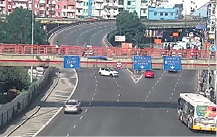 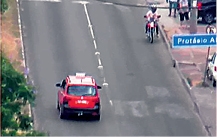 VANESSA KANNENBERGVeja o vídeo – Bom Dia Rio Grande – Edição 24-06-2015EPTC estuda aplicar multas através de imagens de videomonitoramentohttp://g1.globo.com/rs/rio-grande-do-sul/bom-dia-rio-grande/videos/t/edicoes/v/eptc-estuda-aplicar-multas-atraves-de-imagens-de-videomonitoramento/4274112/BASE LEGALRESOLUÇÕES CONTRAN –471/2013 e 532/15 – DISPONÍVEIS EM www.denatran.gov.brCOMO DEVE FUNCIONAR A AUTUAÇÃO POR CÂMERAS-Todas as 113 câmeras da EPTC espalhadas pela Capital serão usadas para flagrar infrações (veja a lista da localização delas em zhora.co/113cameras).-Os operadores de câmeras da EPTC vão monitorar, no máximo, seis câmeras por vez – assim como fazem hoje. Ao perceber uma irregularidade, devem direcionar a câmera para o veículo e aproximar a imagem da placa, para identificá-lo.-As câmeras da EPTC são capazes de captar um veículo a três quilômetros de distância e aproximar a imagem em até 36 vezes.-Não está previsto em lei que a imagem do flagra seja anexada à multa. A PRF, por exemplo, não envia a imagem na autuação, mas arquiva o flagrante e o disponibiliza caso o condutor recorra à Justiça. A EPTC diz que pretende enviar logo no primeiro momento a imagem para evitar dúvidas e dar transparência ao processo.-Excesso de velocidade é uma das irregularidades que não poderão ser multadas pelas câmeras, pois exige um equipamento aferido pelo Inmetro capaz de mensurar o automóvel trafegando acima do limite permitido.-Um decreto normativo interno deverá ser feito para balizar todo o funcionamento das câmeras. Situações como passar em sinal vermelho serão relativizadas, por exemplo, quando for em uma rua de pouca circulação e de madrugada, por segurança do motorista. Um coordenador deve estar sempre de plantão para avaliar esses casos.